Programas y Proyectos de InversiónNo. OBRANOMBRE DEL PROGRAMA O PROYECTOMUNICIPIODESCRIPICIÓN DE LA OBRA TOTAL AUTORIZADO 1$  0.002$  0.003$  0.004$  0.005$  0.006$  0.007$  0.00 SECRETARIA EJECUTIVA DEL SISTEMA ANTICORRUPCION DEL ESTADO DE TLAXCALA  SECRETARIA EJECUTIVA DEL SISTEMA ANTICORRUPCION DEL ESTADO DE TLAXCALA  SECRETARIA EJECUTIVA DEL SISTEMA ANTICORRUPCION DEL ESTADO DE TLAXCALA  SECRETARIA EJECUTIVA DEL SISTEMA ANTICORRUPCION DEL ESTADO DE TLAXCALA  SECRETARIA EJECUTIVA DEL SISTEMA ANTICORRUPCION DEL ESTADO DE TLAXCALA  SECRETARIA EJECUTIVA DEL SISTEMA ANTICORRUPCION DEL ESTADO DE TLAXCALA  SECRETARIA EJECUTIVA DEL SISTEMA ANTICORRUPCION DEL ESTADO DE TLAXCALA  SECRETARIA EJECUTIVA DEL SISTEMA ANTICORRUPCION DEL ESTADO DE TLAXCALA  SECRETARIA EJECUTIVA DEL SISTEMA ANTICORRUPCION DEL ESTADO DE TLAXCALA  SECRETARIA EJECUTIVA DEL SISTEMA ANTICORRUPCION DEL ESTADO DE TLAXCALA  SECRETARIA EJECUTIVA DEL SISTEMA ANTICORRUPCION DEL ESTADO DE TLAXCALA  SECRETARIA EJECUTIVA DEL SISTEMA ANTICORRUPCION DEL ESTADO DE TLAXCALA  SECRETARIA EJECUTIVA DEL SISTEMA ANTICORRUPCION DEL ESTADO DE TLAXCALA  SECRETARIA EJECUTIVA DEL SISTEMA ANTICORRUPCION DEL ESTADO DE TLAXCALA  SECRETARIA EJECUTIVA DEL SISTEMA ANTICORRUPCION DEL ESTADO DE TLAXCALA  SECRETARIA EJECUTIVA DEL SISTEMA ANTICORRUPCION DEL ESTADO DE TLAXCALA  SECRETARIA EJECUTIVA DEL SISTEMA ANTICORRUPCION DEL ESTADO DE TLAXCALA  COMPORTAMIENTO DE INDICADORES PRESUPUESTO BASADO EN RESULTADOS 2022  COMPORTAMIENTO DE INDICADORES PRESUPUESTO BASADO EN RESULTADOS 2022  COMPORTAMIENTO DE INDICADORES PRESUPUESTO BASADO EN RESULTADOS 2022  COMPORTAMIENTO DE INDICADORES PRESUPUESTO BASADO EN RESULTADOS 2022  COMPORTAMIENTO DE INDICADORES PRESUPUESTO BASADO EN RESULTADOS 2022  COMPORTAMIENTO DE INDICADORES PRESUPUESTO BASADO EN RESULTADOS 2022  COMPORTAMIENTO DE INDICADORES PRESUPUESTO BASADO EN RESULTADOS 2022  COMPORTAMIENTO DE INDICADORES PRESUPUESTO BASADO EN RESULTADOS 2022  COMPORTAMIENTO DE INDICADORES PRESUPUESTO BASADO EN RESULTADOS 2022  COMPORTAMIENTO DE INDICADORES PRESUPUESTO BASADO EN RESULTADOS 2022  COMPORTAMIENTO DE INDICADORES PRESUPUESTO BASADO EN RESULTADOS 2022  COMPORTAMIENTO DE INDICADORES PRESUPUESTO BASADO EN RESULTADOS 2022  COMPORTAMIENTO DE INDICADORES PRESUPUESTO BASADO EN RESULTADOS 2022  COMPORTAMIENTO DE INDICADORES PRESUPUESTO BASADO EN RESULTADOS 2022  COMPORTAMIENTO DE INDICADORES PRESUPUESTO BASADO EN RESULTADOS 2022  COMPORTAMIENTO DE INDICADORES PRESUPUESTO BASADO EN RESULTADOS 2022  COMPORTAMIENTO DE INDICADORES PRESUPUESTO BASADO EN RESULTADOS 2022  EJERCICIO FISCAL 2022 PERIODO: ENERO-DICIEMBRE  EJERCICIO FISCAL 2022 PERIODO: ENERO-DICIEMBRE  EJERCICIO FISCAL 2022 PERIODO: ENERO-DICIEMBRE  EJERCICIO FISCAL 2022 PERIODO: ENERO-DICIEMBRE  EJERCICIO FISCAL 2022 PERIODO: ENERO-DICIEMBRE  EJERCICIO FISCAL 2022 PERIODO: ENERO-DICIEMBRE  EJERCICIO FISCAL 2022 PERIODO: ENERO-DICIEMBRE  EJERCICIO FISCAL 2022 PERIODO: ENERO-DICIEMBRE  EJERCICIO FISCAL 2022 PERIODO: ENERO-DICIEMBRE  EJERCICIO FISCAL 2022 PERIODO: ENERO-DICIEMBRE  EJERCICIO FISCAL 2022 PERIODO: ENERO-DICIEMBRE  EJERCICIO FISCAL 2022 PERIODO: ENERO-DICIEMBRE  EJERCICIO FISCAL 2022 PERIODO: ENERO-DICIEMBRE  EJERCICIO FISCAL 2022 PERIODO: ENERO-DICIEMBRE  EJERCICIO FISCAL 2022 PERIODO: ENERO-DICIEMBRE  EJERCICIO FISCAL 2022 PERIODO: ENERO-DICIEMBRE  EJERCICIO FISCAL 2022 PERIODO: ENERO-DICIEMBRE  (PESOS) 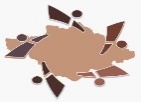  (PESOS)  (PESOS)  (PESOS)  (PESOS)  (PESOS)  (PESOS)  (PESOS)  (PESOS)  (PESOS)  (PESOS)  (PESOS)  (PESOS)  (PESOS)  (PESOS)  (PESOS)  (PESOS)  No.  NIVEL  NOMBRE DE LA META  INDICADORES  UNIDAD DE MEDIDA  FRECUENCIA DE MEDICIÓN  LINEA BASE  META ANUAL      (a)  AVANCE DE METAS  AVANCE DE METAS  AVANCE DE METAS  AVANCE DE METAS  AVANCE DE METAS  AVANCE DE METAS MEDIOS DE VERIFICACIÓNOBSERVACIONES No.  NIVEL  NOMBRE DE LA META  INDICADORES  UNIDAD DE MEDIDA  FRECUENCIA DE MEDICIÓN  LINEA BASE  META ANUAL      (a)  ENERO-MARZO  ENERO-MARZO  ABRIL-JUNIO  ABRIL-JUNIO  JULIO-SEPTIEMBRE  JULIO-SEPTIEMBRE MEDIOS DE VERIFICACIÓNOBSERVACIONES No.  NIVEL  NOMBRE DE LA META  INDICADORES  UNIDAD DE MEDIDA  FRECUENCIA DE MEDICIÓN  LINEA BASE  META ANUAL      (a)  PROG.  ALC.  PROG.  ALC.  PROG.  ALC. MEDIOS DE VERIFICACIÓNOBSERVACIONESFINNUMERO DE TRAMITES EN DONDE LAS PERSONAS EXPERIMENTARON AL MENOS UN CASO DE CORRUPCIÓN DISMINUIDOTASA DE INCIDENCIA DE CORRUPCION POR CADA 100 MI HABITANTESTASABIANUAL1830018300ENCUESTA NACIONAL DE CALIDAD IMPACTO GUBERNAMETAL INEGISECRETARIO TECNICOAUN ESTA EN PROCESO DE RECOLECCION POR PARTE DE LA INSTITUCION INEGIPROPÓSITOTASA DE INCIDENCIA Y DE PERCEPCIÓN DE CORRUPCIÓN EN EL ESTADO DE TLAXCALA DISMINUIDASPERCEPCION SOBRE FRECUENCIA DE ACTOS DE CORRUPCIONPORCENTAJEBIANUAL83.781.7%ENCUESTA NACIONAL DE CALIDADE IMPACTO GUBERNAMETAL INEGISECRETARIO TECNICOAUN ESTA EN PROCESO DE REOLECCION POR PARTE DE LA INSTITUCION INEGI1COMPONENTE1. PROGRAMA DE LA IMPLEMENTACIÓN DE LA POLITICA ANTICORRUPCIÓN DEL ESTADO DE TLAXCALA (PI-PAET) ELABORADOPORCENTAJE DE ELABORACION DEL PROGRAMA DE IMPLEMENTACION DE LA POLITICA ANTOCORRUPCION DEL ESTADO DE TLAXCALA (PI-PAET)PORCENTAJETRIMESTRAL0100125125125AVANCES PRESENTADOS Y AVANCES PROGRAMADOSDEPARTAMENTO DE RIESGOS Y POLTICAEN EL SEGUNDO TRIMESTRE TIEN U AVNACE DEL 50%2COMPONENTE2. TECNOLOGIAS DE LA INFORMACION Y DATOS ABIERTOS PARA EL SEGUIMIIENTO Y MONITOREO DE PROYECTOS DE PREVENCIO DE LA CORRUPCION  E INTERCONEXION CON LOS ENTES PUBLICOS PARA EL FUNCIONAMIENTO DEL SISTEMA 1 DE LA PLATAFORMA DIGITAL ESTATAL LOGRADAS.CANTIDAD DE PROYECTOS TECNOLOGICOS GENERADOSNUMEROTRIMESTRAL03133.33133.33INFORMACION GENERADA POR LA OFICINA DE SISTEMAS Y PLATAFORMAS DIGITALESOFICINA DE SISTEMAS Y PLATAFORMA3COMPONENTE3. PROGRAMA PARA EL FORTALECIMIENTO DE CAPACIDADES DE LAS PERSONAS SERVIDORAS PUBLICAS IMPLEMENTADOPORCENTAJE DE CUMPLIMIENTO AL PROGRAMA DE CAPACITACIÓNPORCENTAJESEMESTRAL02150150ACTIVIDADES DE CAPACITACION Y PROGRAMA DE CAPACITACION DE LA SECRETARIA EJECUTIVASECRETARIO TECNICOLA INFORMACION ES REPORTADA DE MANERA SEMESTRAL4COMPONENTE4. PARTICIPACION COLABORATIVA IMPULSADA PARA PREVENIR E IDENTIFICAR RIESGOS DE CORRUPCION INCENTIVADANIVEL DE AVANCE EN ACTIVIDADES PARA FORTALECER LA PARTICIPACION COLABORATIVAPORCENTAJESEMESTRAL021 (50) %INFORMACION GENERADA POR EL DEPARTAMENTO DE RIESGOS Y POLITICASDEPARTAMENTO DE RIESGOS Y POLTICASE REALIZARON LAS MESAS DE DIALOGO REFERENTE A TESTIGOS SOCIALES QUE SON UNO DE LOS COMPONENTES DE ESTE RUBRO5COMPONENTE5. ESTRATEGIAS PARA LA MEJORA DE LA GESTION PUBLICA QUE MEJOREN LA ATENCION DE LA SOCIEDAD, DIESEÑADASPORCENTAJE DE AVANCE EN ESTRATEGIA DE MEJORA DE GESTIONPORCENTAJESEMESTRAL0333.3INFORMACION GENERADA POR EL DEPARTAMENTO DE ASUNTOS JURIDICOSDEPARTAMENTO DE ASUNTOS JURICOS6COMPONENTE6. PROGRAMAS DE DIFUSION Y PROMOCION DEL SISTEMA ANTICORRUPCION DEL ESTADO DE TLAXCALA, DISEÑADO POR LA SECRETARIA EJECUTIVA.PORCENTAJE DE CUMPLIMIENTO A LAS ACTIVIDADES DE DIFUSIONPORCENTAJETRIMESTRAL0225%25%225%INFORMACION GENERADA POR EL DEPARTAMENTO DE COMUNICACIÓN Y VINCULACION SOCIALDEPARTAMENTO DE COMUNICACIÓN Y VINCULACION SOCIALDISEÑO DE PLAN ESTRATEGICO Y LINEAS DE ACCION PARA LA PROMOCION Y DIFUSION DEL SISTEMA ANTICORRUPCION DEL ESTADO1.1ACTIVIDAD1.1 MESAS DE TRABAJO PARA LA ELABORACION DEL PROGRAMA DE IMPLEMENTACION DE LA POLITICA ANTICORRUPCION DEL ESTADO DE TLAXCALA (PI-PAET) REALIZADASMESAS DE TRABAJO PARA LA ELABORACION DEL PROGRAMA DE IMPLEMENTACION DE LA POLITICA ANTICORRUPCION DEL ESTADO DE TLAXCALA (PI-PAET)PORCENTAJETRIMESTRAL04125%125%1MINUTAS CONVOCATORIADEPARTAMENTO DE RIESGOS Y POLTICA2.1ACTIVIDAD2.1 ESTADISTICAS GENERADAS POR LOS ORGANOS INTERNOS DE CONTROL MONITOREADASPORCENTAJE DE AVANCE DEL MICROSITIO DE ORGANOS INTERNOS DE CONTROLPORCENTAJETRIMESTRAL04250%250%DESARROLLO DE MICROSITIO AVANCES PRESENTADOSDEPARTAMENTO DE RIESGOS Y POLTICAEL MICROSITIO HA SIDO TERMINADO Y SE ENCUENTRA DISPONIBLE EN  https://cic.saetlax.org2.2ACTIVIDAD2.2 MODELO PARA LA CONSTRUCCIÓN DE LOS CODIGOS DE ETICA DE LOS ENTES PÚBLICOS DEL ESTADO DE TLAXCALA EVALUADO IMPLEMENTADOPORCENTAJE DE AVANCE DEL MICROSITIO DE ETICAPORCENTAJETRIMESTRAL041252500.110INFORMACION GENERADA POR EL DEPARTAMENTOS DE ASUNTOS JURIDICOSDEPARTAMENTO DE ASUNTOS JURICOS2.3ACTIVIDAD2.3 ENTES PUBLICOS INTERCONECTADOS A LA PLATAFORMA DIGITAL ESTATALPORCENTAJE DE ENTES PUBLICOS INTERCONECTADOS AL SISTEMA 1PORCENTAJESEMESTRAL0500025INFORMACION GENERADA POR LA OFICINA DE SISTEMAS Y PLATAFORMAS DIGITALESOFICINA DE SISTEMAS Y PLATAFORMA3.1ACTIVIDAD3.1 PROGRAMA DE CAPACITACION ESPECIALIZADO EN MATERIA ANTICORRUPCION EJECUTADONUMERO DE ACTIVIDADES DE CAPACITACION DIRIGIDAS A PERSONAS SERVIDORES PUBLICOSNUMERO DE ACTIVIDADES DE CAPACITACIONTRIMESTRAL01670.4375 80.5PROGRAMA DE CAPACITACION DE LA SECRETARIA EJECUTIVASECRETARIO TECNICO4.1ACTIVIDAD4.1 MESAS DE DIALOGO REALIZADAS PARA CONOCER PROPUESTAS DE PREVENCION DE LA CORRUPCION EN PROCEDIMIENTOS DE ADQUISICIONES  Y CONTRATACIONESNUMERO DE MESAS DE DIALOGO PARA PREVENIR LA CORRUPCION EN PROCESOS DE ADQUISICIONES Y CONTRATACIONESNUMERO DE MESAS DE DIALOGOSEMESTRAL02002100DEPARTAMENTO DE ASUNTOS JURIDICOSDEPARTAMENTO DE ASUNTOS JURICOSLAS MESAS DE DIALOGO SE REALIZARON EL 27 DE ABRIL DE 20224.2ACTIVIDAD4.2 ESTRATEGIAS IMPLEMENTADAS PARA LA CREACION DE UN OBSERVATORIO DE RIESGOS DE CORRUPCION ENFOCADO A TRAMITES, ADQUISICIONES Y COMPRAS DE GOBIERNO, PARA COADYUVAR A QUE LOS ENTES PÚBLICOS CUENTEN CON ELEMENTOS QUE POSIBILITEN LA REDUCCIÓN Y EL CONTROL DE LA CORRUPCIONNUMERO DE ESTRATEGIAS PARA INTEGRAR EL OBSERVATORIO DE RIESGOS DE CORRUPCIONPORCENTAJESEMESTRAL02001500.525DEPARTAMENTO DE ASUNTOS JURIDICOSDEPARTAMENTO DE ASUNTOS JURICOSREUNION DE TRABAJO CON LA UPTx REALIZADA EL 14 DE JUNIO DE 20225.1ACTIVIDAD5.1 ESTRATEGIAS DISEÑADAS Y DIRIGIDAS AL CONSEJO DE MEJORA REGULATORIA DEL ESTADO DE TLAXCALA, CON EL PROPOSITO DE TRANSMITIR CONOCIMIENTO SOBRE LA INTEGRACION Y FUNCIONAMIENTO DEL SISTEMA, INCORPORANDO UNA PROPUESTA DE VINCULACION ENTRE ESTE CONSEJO Y EL COMITE COORDINADORNUMERO DE ACCIONES REALIZADAS CON EL CONSEJO DE MEJORA REGULATORIAACCIONES REALIZADASSEMESTRAL0200150350INFORMACION GENERADA POR EL DEPARTAMENTO DE RIESGOS Y POLITICAS PUBLICADEPARTAMENTO DE RIESGOS Y POLTICASE REALIZARON DOS ACCIONES : FORO DE MEJORA REGULATORIA EL 11 DE MAYO DE 2022 Y FIRMA DE CONVENIO CON L COMISION ESTATAL DE MEJORA REGULATORIA EL 5 DE JULIO DE 20225.2ACTIVIDAD5.2 PROYECTO TECNICO PARA EL FONDO PARA EL GOBIERNO DIGITAL DISEÑADO, PARA QUE LOS ENTES PÚBLICOS DESTINEN RECURSOS PUBLICOS QUE POSIBILITEN LA REALIZACION DE UN MAYOR NUMERO DE TRAMITES SIN LA NECESIDAD DE ASISTIR FISICAMENTEGRADO DE AVANCE EN LA ELABORACION DEL PROYECTO TECNICO PARA LA CONFORMACION DEL FONDO DE GOBIERNO DIGITALPORCENTAJETRIMESTRAL021150150INFORMACION GENERADA POR LA SECRETARIA EJECUTIVADEPARTAMENTO DE ADMINISTRACION Y FINANZAS5.3ACTIVIDAD5.3 DIAGNOSTICO DE LOS CONSEJOS CONSULTIVOS EN EL ESTADO ELABORADO PARA UNA EFECTIVA INCIDENCIA Y CONRIBUCION EN LA REDUCCION DE RIESGOS DE CORRUPCION EN LAS INSTITUCIONES PUBLICASPORCENTAJE DE AVANCE DEL DIAGNOSTICO DE LOS CONSEJOS CONSULTIVOSPORCENTAJESEMESTRAL02150%INFORMACION GENERADA POR EL DEPARTAMENTOS DE ASUNTOS JURIDICOSDEPARTAMENTOS DE ASUNTOS JURIICOS6.1ACTIVIDAD6.1 MATERIAL GRAFICO E ILUSTRATIVO ELABORADO PARA LA SOCIEDAD CON UN ENFOQUE DE PREVENCION DE LA CORRUPCIONNUMERO DE INFOGRAFIAS O MATERIAL DE DIFUSIONCANTIDAD DE INFOGRAFIASTRIMESTRAL01232532518%INFORMACION GENERADA POR EL DEPARTAMENTO DE COMUNICACIÓN Y VINCULACION SOCIALDEPARTAMENTO DE COMUNICACIÓN  VINCULACION SOCIALPUBLICADAS EN LA PAGINA OFICIAL DE LA SECRETARIA EJECUTIVA DEL SISTEMA ANTICORRUPCION DEL ESTADO DE TLAXCALA6.2ACTIVIDAD6.2 SEMANA DE LA INTEGRIDAD REALIZADA DEL 6 ALL 10 DE DICIEMBRE DE 2022SEMANA DE LA INTEGRIDADCANTIDAD DE LAS SEMANAS DE LA INTEGRIDAD (ACTIVIDADES DE DIFUCION)ANUAL010000INFORMACION GENERADA POR EL DEPARTAMENTO DE COMUNICACIÓN Y VINCULACION SOCIALDEPARTAMENTO DE COMUNICACIÓN  VINCULACION SOCIALLA INFORMACION ES REPORTADA DE FORMA ANUALNOTA: LA CEDULA SE LLENO CON LA INFORMACION QUE PROPORCIONAN LOS DEPARTAMENTOS : DEPARTAMENTO DE ASUNTOS JURIDICOS, DEPARTAMENTO DE RIESGOS Y POLITICA PÚBLICA, DEPARTAMENTO DE COMUNICACIÓN Y VINCULACION SOCIAL Y SECRETARIA TECNICA.NOTA: LA CEDULA SE LLENO CON LA INFORMACION QUE PROPORCIONAN LOS DEPARTAMENTOS : DEPARTAMENTO DE ASUNTOS JURIDICOS, DEPARTAMENTO DE RIESGOS Y POLITICA PÚBLICA, DEPARTAMENTO DE COMUNICACIÓN Y VINCULACION SOCIAL Y SECRETARIA TECNICA.NOTA: LA CEDULA SE LLENO CON LA INFORMACION QUE PROPORCIONAN LOS DEPARTAMENTOS : DEPARTAMENTO DE ASUNTOS JURIDICOS, DEPARTAMENTO DE RIESGOS Y POLITICA PÚBLICA, DEPARTAMENTO DE COMUNICACIÓN Y VINCULACION SOCIAL Y SECRETARIA TECNICA.NOTA: LA CEDULA SE LLENO CON LA INFORMACION QUE PROPORCIONAN LOS DEPARTAMENTOS : DEPARTAMENTO DE ASUNTOS JURIDICOS, DEPARTAMENTO DE RIESGOS Y POLITICA PÚBLICA, DEPARTAMENTO DE COMUNICACIÓN Y VINCULACION SOCIAL Y SECRETARIA TECNICA.NOTA: LA CEDULA SE LLENO CON LA INFORMACION QUE PROPORCIONAN LOS DEPARTAMENTOS : DEPARTAMENTO DE ASUNTOS JURIDICOS, DEPARTAMENTO DE RIESGOS Y POLITICA PÚBLICA, DEPARTAMENTO DE COMUNICACIÓN Y VINCULACION SOCIAL Y SECRETARIA TECNICA.NOTA: LA CEDULA SE LLENO CON LA INFORMACION QUE PROPORCIONAN LOS DEPARTAMENTOS : DEPARTAMENTO DE ASUNTOS JURIDICOS, DEPARTAMENTO DE RIESGOS Y POLITICA PÚBLICA, DEPARTAMENTO DE COMUNICACIÓN Y VINCULACION SOCIAL Y SECRETARIA TECNICA.NOTA: LA CEDULA SE LLENO CON LA INFORMACION QUE PROPORCIONAN LOS DEPARTAMENTOS : DEPARTAMENTO DE ASUNTOS JURIDICOS, DEPARTAMENTO DE RIESGOS Y POLITICA PÚBLICA, DEPARTAMENTO DE COMUNICACIÓN Y VINCULACION SOCIAL Y SECRETARIA TECNICA.NOTA: LA CEDULA SE LLENO CON LA INFORMACION QUE PROPORCIONAN LOS DEPARTAMENTOS : DEPARTAMENTO DE ASUNTOS JURIDICOS, DEPARTAMENTO DE RIESGOS Y POLITICA PÚBLICA, DEPARTAMENTO DE COMUNICACIÓN Y VINCULACION SOCIAL Y SECRETARIA TECNICA.NOTA: LA CEDULA SE LLENO CON LA INFORMACION QUE PROPORCIONAN LOS DEPARTAMENTOS : DEPARTAMENTO DE ASUNTOS JURIDICOS, DEPARTAMENTO DE RIESGOS Y POLITICA PÚBLICA, DEPARTAMENTO DE COMUNICACIÓN Y VINCULACION SOCIAL Y SECRETARIA TECNICA.NOTA: LA CEDULA SE LLENO CON LA INFORMACION QUE PROPORCIONAN LOS DEPARTAMENTOS : DEPARTAMENTO DE ASUNTOS JURIDICOS, DEPARTAMENTO DE RIESGOS Y POLITICA PÚBLICA, DEPARTAMENTO DE COMUNICACIÓN Y VINCULACION SOCIAL Y SECRETARIA TECNICA.NOTA: LA CEDULA SE LLENO CON LA INFORMACION QUE PROPORCIONAN LOS DEPARTAMENTOS : DEPARTAMENTO DE ASUNTOS JURIDICOS, DEPARTAMENTO DE RIESGOS Y POLITICA PÚBLICA, DEPARTAMENTO DE COMUNICACIÓN Y VINCULACION SOCIAL Y SECRETARIA TECNICA.NOTA: LA CEDULA SE LLENO CON LA INFORMACION QUE PROPORCIONAN LOS DEPARTAMENTOS : DEPARTAMENTO DE ASUNTOS JURIDICOS, DEPARTAMENTO DE RIESGOS Y POLITICA PÚBLICA, DEPARTAMENTO DE COMUNICACIÓN Y VINCULACION SOCIAL Y SECRETARIA TECNICA.NOTA: LA CEDULA SE LLENO CON LA INFORMACION QUE PROPORCIONAN LOS DEPARTAMENTOS : DEPARTAMENTO DE ASUNTOS JURIDICOS, DEPARTAMENTO DE RIESGOS Y POLITICA PÚBLICA, DEPARTAMENTO DE COMUNICACIÓN Y VINCULACION SOCIAL Y SECRETARIA TECNICA.NOTA: LA CEDULA SE LLENO CON LA INFORMACION QUE PROPORCIONAN LOS DEPARTAMENTOS : DEPARTAMENTO DE ASUNTOS JURIDICOS, DEPARTAMENTO DE RIESGOS Y POLITICA PÚBLICA, DEPARTAMENTO DE COMUNICACIÓN Y VINCULACION SOCIAL Y SECRETARIA TECNICA.NOTA: LA CEDULA SE LLENO CON LA INFORMACION QUE PROPORCIONAN LOS DEPARTAMENTOS : DEPARTAMENTO DE ASUNTOS JURIDICOS, DEPARTAMENTO DE RIESGOS Y POLITICA PÚBLICA, DEPARTAMENTO DE COMUNICACIÓN Y VINCULACION SOCIAL Y SECRETARIA TECNICA.